EYFSKey Stage 1Key Stage 2 (Year 3 and 4)Key Stage 2 (Year 5 and 6)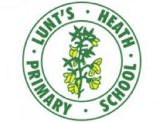 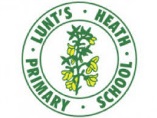 Lunt’s Heath Primary SchoolArt Curriculum MapLunt’s Heath Primary SchoolArt Curriculum MapLunt’s Heath Primary SchoolArt Curriculum MapLunt’s Heath Primary SchoolArt Curriculum MapLunt’s Heath Primary SchoolArt Curriculum MapLunt’s Heath Primary SchoolArt Curriculum MapLunt’s Heath Primary SchoolArt Curriculum MapAutumnAutumnSpringSpringSummerSummerReceptionLearn to explore and play with a wide range of materials and media.Safely use and explore a variety of materials, tools and techniques, experimenting with colour, design, texture, form and function.Rangoli patterns.  Leaf copies – CP.  Safely use and explore a variety of materials, tools and techniques, experimenting with colour, design, texture, form and function.Make lanterns Chinese New YearUse a range of small tools, including scissors, paintbrushes and cutleryVan Gogh - Starry Night.  Port hole space pictures.  
Explore, use and refine a variety of artistic effects to express their ideas and feelings.Minibeasts natural printing – flowers, string, stem, lollysticks and buttons.  Begin to show accuracy and care when drawing.Van Gogh – Sunflowers
Oil pastels.  Printing using various materials (creating a picture of a flower).Begin to show accuracy and care when drawing.Begin to show accuracy and care when drawing.ReceptionSelf-portraits – drawing their faces using mirrors.Begin to show accuracy and care when drawing.Firework pictures- chalks.  Christmas cards-printing/patterns.  Christmas tree decorationsSafely use and explore a variety of materials, tools and techniques, experimenting with colour, design, texture, form and function.Create collaboratively, sharing ideas, resources and skills.Uniform designs – People Who Help Us= Textiles and material exploration. Safely use and explore a variety of materials, tools and techniques, experimenting with colour, design, texture, form and function.Patterns on Easter eggs.  Explore colour mixing to create secondary colours.Safely use and explore a variety of materials, tools and techniques, experimenting with colour, design, texture, form and function.Shading by adding black or white.Safely use and explore a variety of materials, tools and techniques, experimenting with colour, design, texture, form and function.Observational drawings- different vegetables and flowers.Begin to show accuracy and care when drawing.Year 1Hot & Cold Places: (Painting - colour mixing)Name and mix primary colours to make secondary colours. Use thick and thin brushes to paint a picture.Say how an artist has used colour.Hot & Cold Places: (Painting - colour mixing)Name and mix primary colours to make secondary colours. Use thick and thin brushes to paint a picture.Say how an artist has used colour.Animal prints (Science): Relief PrintingMake a printing block, use printing tools and print onto fabric or paper.Create a repeating pattern.Animal prints (Science): Relief PrintingMake a printing block, use printing tools and print onto fabric or paper.Create a repeating pattern.Seaside Art: Collage.
Explore and experiment with a range of materials and sort and arrange for a purpose.Seaside Art: Collage.
Explore and experiment with a range of materials and sort and arrange for a purpose.Year 2    Fireworks: (Mixed Media)Understand how artists have used paint and paint techniques to produce pattern, colour, texture, tone, shape, space, form and line and make links to their own work.Create collages with real purpose combining both visual and tactile qualities and sharing their ideas, experiences and imagination.      Fireworks: (Mixed Media)Understand how artists have used paint and paint techniques to produce pattern, colour, texture, tone, shape, space, form and line and make links to their own work.Create collages with real purpose combining both visual and tactile qualities and sharing their ideas, experiences and imagination.  African Masks (Sculpture)Use a range of modelling materials and add texture to models using tools.Make shapes from rolled up paper, straws, paper and card and develop coiling and overlapping skill. African Masks (Sculpture)Use a range of modelling materials and add texture to models using tools.Make shapes from rolled up paper, straws, paper and card and develop coiling and overlapping skill. Victorians (History)Drawing: L.S LowryUse crayons, pencils, pastels and charcoal in my drawings. Make a variety of lines of different sizes, thickness and shapes and show patterns and textures in drawings by adding dots and lines.Victorians (History)Drawing: L.S LowryUse crayons, pencils, pastels and charcoal in my drawings. Make a variety of lines of different sizes, thickness and shapes and show patterns and textures in drawings by adding dots and lines.Year 3Paul Cezanne:(Painting)Understand how artists have used paint and painting techniques to produce colour, texture, tone, shape, space, form and line.Create colours by mixing to represent images they have observed in the natural and man-made world.Paul Cezanne:(Painting)Understand how artists have used paint and painting techniques to produce colour, texture, tone, shape, space, form and line.Create colours by mixing to represent images they have observed in the natural and man-made world.Greek Pots: SculptureUse a variety of tools and techniques for sculpting in clay, papier-mâché and other mouldable materials.Use carvings on a surface to create shapes, texture and pattern.Greek Pots: SculptureUse a variety of tools and techniques for sculpting in clay, papier-mâché and other mouldable materials.Use carvings on a surface to create shapes, texture and pattern.Creating Images of Volcanoes:DrawingUse a variety of different shaped lines to indicate movement in drawings.Creating Images of Volcanoes:DrawingUse a variety of different shaped lines to indicate movement in drawings.Year 4Roman MosaicsExperiment with ceramic mosaic techniques to produce a piece of art.Use tessellation and other patterns in a collage.Roman MosaicsExperiment with ceramic mosaic techniques to produce a piece of art.Use tessellation and other patterns in a collage.Mackintosh-Architect and Artist:(Drawings)Use different grades of pencil and drawing techniques to show tones, texture, movement, shadows and reflections.Mackintosh-Architect and Artist:(Drawings)Use different grades of pencil and drawing techniques to show tones, texture, movement, shadows and reflections.Monet Cityscapes:PaintingMix colours using tints and tones/shades and experiment in creating mood and feelings with colour.Use a number of brush techniques with thin and thick brushes, to create shapes, textures, patterns and lines.Monet Cityscapes:PaintingMix colours using tints and tones/shades and experiment in creating mood and feelings with colour.Use a number of brush techniques with thin and thick brushes, to create shapes, textures, patterns and lines.Year 5Collagraph Printing on fabric: Anglo-SaxonsMake printing blocks and experiment with different materials to create precise repeating patterns.Compare the methods and approaches of different designers.Take inspiration from textile work from other cultures, countries and through history.Collagraph Printing on fabric: Anglo-SaxonsMake printing blocks and experiment with different materials to create precise repeating patterns.Compare the methods and approaches of different designers.Take inspiration from textile work from other cultures, countries and through history.Rainforests :PaintingExperiment with different colours to create a mood and to use colour and shapes to reflect feelings and moods.Develop a personal style.Rainforests :PaintingExperiment with different colours to create a mood and to use colour and shapes to reflect feelings and moods.Develop a personal style.Ancient Maya Art:CollageCreate a collage that has a striking effect because of: its colour choices, pattern, lines, tones or shapes.Modify and change materials to be used in a collage and share the visual and tactile qualities of your work.Ancient Maya Art:CollageCreate a collage that has a striking effect because of: its colour choices, pattern, lines, tones or shapes.Modify and change materials to be used in a collage and share the visual and tactile qualities of your work.Year 6(Painting the local area –Steven Scholes)Create colours by mixing to represent images observed in the natural and man-made world and experiment with different colours to create a mood.Discuss and understand how artists have used colour and painting techniques for a purpose.(Painting the local area –Steven Scholes)Create colours by mixing to represent images observed in the natural and man-made world and experiment with different colours to create a mood.Discuss and understand how artists have used colour and painting techniques for a purpose.Shakespearean Performances:Textiles – Theatrical Costume Making.Develop a sound understanding of how to use the techniques of sewing, appliqué, embroidery, plaiting and finger knitting.Develop a preference for the type of textile work and develop pieces in a particular style, with a purpose in mind.Shakespearean Performances:Textiles – Theatrical Costume Making.Develop a sound understanding of how to use the techniques of sewing, appliqué, embroidery, plaiting and finger knitting.Develop a preference for the type of textile work and develop pieces in a particular style, with a purpose in mind.Express Yourself: Drawing and Mixed Media =Mask MakingUse lines and shading to add interesting effects to drawings, using different grades of pencil.Use a variety of materials, tools and techniques to create 3D work that contains both visual and tactile qualities.Express Yourself: Drawing and Mixed Media =Mask MakingUse lines and shading to add interesting effects to drawings, using different grades of pencil.Use a variety of materials, tools and techniques to create 3D work that contains both visual and tactile qualities.Purpose and Aims Art, craft and design embody some of the highest forms of human creativity. A high-quality art and design education should engage, inspire and challenge pupils, equipping them with the knowledge and skills to experiment, invent and create their own works of art, craft and design. As pupils progress, they should be able to think critically and develop a more rigorous understanding of art and design. They should also know how art and design both reflect and shape our history, and contribute to the culture, creativity and wealth of our nation.AimsThe national curriculum for art and design aims to ensure that all pupils:produce creative work, exploring their ideas and recording their experiencesbecome proficient in drawing, painting, sculpture and other art, craft and design techniquesevaluate and analyse creative works using the language of art, craft and designknow about great artists, craft makers and designers, and understand the historical and cultural development of their art formsBy the end of each key stage, pupils are expected to know, apply and understand the matters, skills and processes specified in the relevant programme of study.Art and Design Knowledge and SkillsArt and Design Knowledge and SkillsPhysical Development – ReceptionDevelop their small motor skills so that they can use a range of tools competently, safely and confidently.Use their core muscle strength to achieve a good posture when sitting at a table or sitting on the floor.Develop overall body-strength, balance, co-ordination and agility.Expressive Arts and Design – ReceptionExplore, use and refine a variety of artistic effects to express their ideas and feelings.Return to and build on their previous learning, refining ideas and developing their ability to represent them.Create collaboratively, sharing ideas, resources and skills.Physical Development – ELGFine Motor SkillsHold a pencil effectively in preparation for fluent writing - usingthe tripod grip in almost all cases.Use a range of small tools, including scissors, paintbrushes and cutlery.Begin to show accuracy and care when drawing.Expressive Arts and Design – ELGCreating with MaterialsSafely use and explore a variety of materials, tools and techniques, experimenting with colour, design, texture, form and function.Share their creations, explaining the process they have used.Arts and Design- ArtLearn to explore and play with a wide range of materials and media.Rangoli patternsLeaf copies - CPMake lanterns Chinese New YearVan Gogh - Starry NightPort hole space picturesMinibeasts natural printing – flowers, string, stem, lollysticks and buttons.Van Gogh – Sunflowers
Oil pastelsPrinting using various materials (creating a picture of a flower).Arts and Design- ArtSelf-portraits – drawing their faces using mirrors.Firework pictures- chalksChristmas cards-printing/patternsChristmas tree decorationsUniform designs – People Who Help Us= Textiles and material exploration.Patterns on Easter eggsExplore colour mixing to create secondary coloursShading by adding black or whiteObservational drawings- different vegetables and flowers.Art and Design Knowledge and SkillsPupils will be taught to:to use a range of materials creatively to design and make productsto use drawing, painting and sculpture to develop and share their ideas, experiences and imaginationto develop a wide range of art and design techniques in using colour, pattern, texture, line, shape, form and spaceabout the work of a range of artists, craft makers and designers, describing the differences and similarities between different practices and disciplines, and making links to their own work.Art and Design Knowledge and SkillsPupils will be taught to:to create sketch books to record their observations and use them to review and revisit ideasto improve their mastery of art and design techniques, including drawing, painting and sculpture with a range of materials [for example, pencil, charcoal, paint, clay]about great artists, architects and designers in history.Art and Design Knowledge and SkillsPupils will be taught to:to create sketch books to record their observations and use them to review and revisit ideasto improve their mastery of art and design techniques, including drawing, painting and sculpture with a range of materials [for example, pencil, charcoal, paint, clay]about great artists, architects and designers in history.Lunt’s Heath Primary SchoolMastery of Art PathwayLunt’s Heath Primary SchoolMastery of Art PathwayLunt’s Heath Primary SchoolMastery of Art PathwayContextual link to be included in your sketchbooksContextual link to be included in your sketchbooksContextual link to be included in your sketchbookselementstart point↓1Awakeningstimulushookexperiencevocabappreciation↓2Discoveryquestioningexploringknowledgeuse of variation (resources)vocab↓3Integrationintegrating ideas and techniques into your workskillsexperiencevocab↓4end pointRhythmexperiencepracticeembed skillsdevelop your own stylecreation of new workvocab